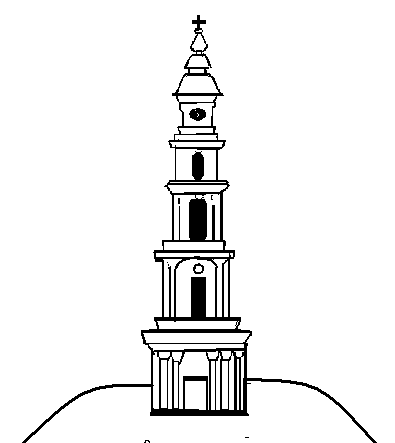 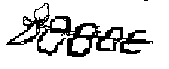 АДМИНИСТРАЦИЯ ЛЕЖНЕВСКОГО МУНИЦИПАЛЬНОГО РАЙОНАИВАНОВСКОЙ ОБЛАСТИ ПОСТАНОВЛЕНИЕ22.11.2018                                                                                           № 584Об оценке регулирующего воздействия проектов нормативных правовых актов Лежневского муниципального района и  экспертизе нормативных правовых актов Лежневского муниципального района затрагивающих вопросы осуществления предпринимательской и инвестиционной деятельностиВ соответствии с Федеральным законом от 06.10.2003 N 131-ФЗ "Об общих принципах организации местного самоуправления в Российской Федерации", Законом Ивановской области от 02.12.2014 N 94-ОЗ "О проведении оценки регулирующего воздействия проектов муниципальных нормативных правовых актов и экспертизы муниципальных нормативных правовых актов", Администрация Лежневского муниципального района постановляет:1.Утвердить Порядок проведения оценки регулирующего воздействия проектов нормативных правовых актов Лежневского муниципального района (приложение  1).2.Утвердить Порядок проведения экспертизы нормативных правовых актов Лежневского муниципального района затрагивающих вопросы осуществления предпринимательской и инвестиционной деятельности (приложение  2).3. Сформировать рабочую группу по внедрению и развитию оценки регулирующего воздействия проектов нормативных правовых актов Лежневского муниципального района и экспертизе нормативных правовых актов Лежневского муниципального района, затрагивающих вопросы осуществления предпринимательской и инвестиционной деятельности в Лежневском муниципальном районе (далее - рабочая группа) (приложение 3)4.Настоящее постановление вступает в силу со дня подписания.5. Разместить настоящее постановление на официальном сайте Администрации Лежневского муниципального района.Глава Лежневскогомуниципального района                                                     П.Н. КолесниковПриложение  1к постановлению АдминистрацииЛежневского муниципального районаот ____________ N ______Порядок проведения оценки регулирующего воздействия проектов нормативных правовых актов Лежневского муниципального района1. Общие положения1.1. Настоящий Порядок устанавливает процедуру проведения Администрацией Лежневского муниципального района (далее - уполномоченный орган) оценки регулирующего воздействия проектов нормативных правовых актов Лежневского муниципального района, а также подготовки соответствующих заключений.1.2. Оценка регулирующего воздействия проектов нормативных правовых актов Лежневского муниципального района (далее - нормативные правовые акты) проводится в целях выявления положений, вводящих избыточные обязанности, запреты и ограничения для субъектов предпринимательской и инвестиционной деятельности или способствующих их введению, а также положений, способствующих возникновению необоснованных расходов субъектов предпринимательской,  инвестиционной деятельности и бюджета Лежневского муниципального района.1.3. Оценка регулирующего воздействия проектов нормативных правовых актов проводится в отношении проектов нормативных правовых актов, затрагивающих вопросы осуществления предпринимательской и инвестиционной деятельности, за исключением:- проектов нормативных правовых актов устанавливающих, изменяющих, приостанавливающих, отменяющих местные налоги и сборы;- проектов нормативных правовых актов  регулирующих бюджетные правоотношения;1.4. Оценка регулирующего воздействия проектов нормативных правовых актов не проводится в отношении проектов нормативных правовых актов, содержащих сведения, составляющие государственную тайну, или сведения конфиденциального характера, а также разработанных в целях предупреждения и (или) ликвидации чрезвычайных ситуаций природного и техногенного характера, недопущения кризисных ситуаций и предупреждения террористических актов и (или) для ликвидации их последствий.2. Порядок проведения оценки регулирующего воздействияпроектов нормативных правовых актов2.1. Одновременно с принятием решения о подготовке проекта нормативного правового акта разработчик, ответственный за подготовку вышеуказанного проекта (далее - регулирующий орган), осуществляет предварительную оценку регулирующего воздействия.2.2. Предварительная оценка регулирующего воздействия проводится в целях определения:а) относятся ли общественные отношения, предполагаемые к регулированию проектом нормативного правового акта, к отношениям, предусмотренным пунктом 1.3 настоящего Порядка;б) предусматривает ли проект нормативного правового акта, подлежащий разработке, положения, которыми изменяется содержание прав и обязанностей субъектов предпринимательской и инвестиционной деятельности, изменяется содержание или порядок реализации полномочий органов местного самоуправления Лежневского муниципального района в отношениях с субъектами предпринимательской и инвестиционной деятельности (далее - новое правовое регулирование в части прав и обязанностей субъектов предпринимательской и инвестиционной деятельности), а также приведет ли предусмотренное проектом нормативного правового акта, подлежащим разработке, новое правовое регулирование в части прав и обязанностей субъектов предпринимательской и инвестиционной деятельности:- к невозможности исполнения указанными субъектами возложенных на них обязанностей вследствие противоречий или пробелов в правовом регулировании, отсутствия необходимых организационных или технических условий у органов местного самоуправления Лежневского муниципального района, а также сложившегося в Лежневском муниципальном районе уровня развития технологий, инфраструктуры, рынков товаров и услуг;- к возникновению у указанных субъектов дополнительных существенных расходов при осуществлении предпринимательской и инвестиционной деятельности либо к возникновению дополнительных существенных расходов бюджета Лежневского муниципального района.2.3. В случае если проект нормативного правового акта, подлежащий разработке, не регулирует отношения, предусмотренные пунктом 1.3 настоящего Порядка, регулирующий орган после подготовки вышеуказанного проекта не проводит оценку регулирующего воздействия, о чем указывает в пояснительной записке к проекту.2.4. В случае если проект нормативного правового акта регулирует отношения, предусмотренные пунктом 1.3 настоящего Порядка, регулирующий орган:а) готовит и размещает в официальном сайте Администрации Лежневского муниципального района в сети Интернет уведомление о подготовке проекта нормативного правового акта, в котором указывает краткое описание концепции (идеи) предлагаемого проекта нормативного правового акта, сведения о его разработчике, срок, в течение которого регулирующим органом принимаются предложения в связи с размещением уведомления, который определяется разработчиком и не может составлять менее 3 рабочих дней, а также способ представления предложений;б) рассматривает все предложения, поступившие в связи с размещением уведомления о подготовке проекта нормативного правового акта, и составляет перечень поступивших предложений с указанием заявителя, краткого содержания предложения, результата его рассмотрения (о принятии либо причинах отклонения);в) по результатам рассмотрения предложений, поступивших в связи с размещением уведомления о подготовке проекта нормативного правового акта, принимает решение о подготовке проекта нормативного правового акта либо об отказе от подготовки проекта нормативного правового акта;г) в случае принятия решения об отказе от подготовки проекта нормативного правового акта размещает соответствующее решение на официальном сайте Администрации Лежневского муниципального района в сети Интернет;д) осуществляет подготовку проекта нормативного правового акта;е) готовит к проекту нормативного правового акта пояснительную записку с положительным заключением о предварительной оценке регулирующего воздействия, указывая, что проект нормативного правового акта не предусматривает новое правовое регулирование в отношении прав и обязанностей субъектов предпринимательской и инвестиционной деятельности либо предусмотренное проектом нормативного правового акта новое правовое регулирование в части прав и обязанностей субъектов предпринимательской и инвестиционной деятельности не приведет к последствиям, представленным в подпункте "б" пункта 2.2 настоящего Порядка, и направляет проект и пояснительную записку к нему в рабочую группу по внедрению и развитию оценки регулирующего воздействия проектов нормативных правовых актов Лежневского муниципального района и экспертизе нормативных правовых актов Лежневского муниципального района, затрагивающих вопросы осуществления предпринимательской и инвестиционной деятельности в Лежневском муниципальном районе (далее – рабочая группа);ж) в случае установления в проекте нормативного правового акта признаков нового правового регулирования в части прав и обязанностей субъектов предпринимательской и инвестиционной деятельности, создающего риски возникновения негативных последствий, указанных в подпункте "б" пункта 2.2 настоящего Порядка, регулирующий орган, разрабатывает  соответствующий проект нормативно правового акта, формирует сводный отчет, принимает решение о проведении углубленной оценки регулирующего воздействия и публичных консультаций.з)  В сводном отчете регулирующий орган отражает:-Общую информацию (орган разработчик, вид и наименование акта);-описание проблемы, на решение которой направлено предлагаемое правовое регулирование;-определение целей предлагаемого правового регулирования;-качественная характеристика и оценка численности потенциальных адресатов предлагаемого правового регулирования;-изменение функций (полномочий, обязанностей, прав) органов местного самоуправления, а также порядка и реализации в связи с введением предлагаемого правового регулирования;-оценка дополнительных расходов (доходов)  местных бюджетов, связанных с введением предлагаемого правового регулирования;-изменение обязанностей (ограничений) потенциальных адресатов предлагаемого  правового регулирования и связанные с ними дополнительные расходы (доходы).2.5. При проведении углубленной оценки регулирующего воздействия проекта нормативного правового акта регулирующий орган проводит подробный анализ и оценку проекта нормативного правового акта по следующим направлениям:- описание цели регулирования, установление соответствия целей регулирования принципам правового регулирования, а также приоритетам развития Лежневского муниципального района, представленным в стратегических и программных документах;- характеристика существующей проблемы, на решение которой направлено принятие проекта нормативного правового акта, определение перечня действующих нормативных правовых актов или их отдельных положений, устанавливающих регулирование, моделирование возможных последствий при отсутствии государственного регулирования, описание ожидаемых результатов (выгод и издержек) от введения государственного регулирования, а также возможность ее решения иными правовыми, информационными или организационными средствами;- установление социальных групп, на которые оказывается регулирующее воздействие, интересы которых будут затронуты новым правовым регулированием в части прав и обязанностей субъектов предпринимательской и инвестиционной деятельности, их предполагаемые издержки и выгоды от предусмотренного проектом акта правового регулирования;- риски не достижения целей правового регулирования, а также возможные негативные последствия от введения правового регулирования для экономического развития Лежневского муниципального района в целом или отдельных отраслей экономики, конкуренции, рынков товаров и услуг, в том числе развития субъектов малого и среднего предпринимательства;- расчет возможной суммы расходов бюджета Лежневского муниципального района, связанных с созданием необходимых правовых, организационных и информационных условий применения проекта нормативного правового акта, а также расходы организаций, осуществляющих предпринимательскую и инвестиционную деятельность, собственником имущества которых является Лежневский муниципальный район.2.6. В рамках проведения оценки регулирующего воздействия в целях учета мнения субъектов предпринимательской деятельности регулирующим органом проводятся публичные консультации по проекту нормативного правового акта в соответствии с типовым порядком (стандартом) проведения публичных консультаций с объединениями предпринимателей (приложение N 1 к настоящему Порядку).2.7. Публичные консультации начинаются одновременно с размещением  на официальном сайте Администрации Лежневского муниципального района в сети Интернет уведомления о проведении публичных консультаций и завершаются не позднее 30 дней с момента принятия решения о проведении углубленной оценки регулирующего воздействия.2.8. По результатам углубленной оценки регулирующим органом к проекту нормативного правового акта готовится заключение об оценке регулирующего воздействия рассматриваемого проекта (приложение N 2 к настоящему Порядку), содержащее необходимые расчеты, обоснования и прогнозы социально-экономических и финансовых последствий реализации предлагаемых решений, вывод о наличии (отсутствии) в проекте положений, которые:вводят избыточные административные и иные ограничения и обязанности для субъектов предпринимательской и инвестиционной деятельности или способствуют их введению;способствуют возникновению необоснованных расходов субъектов предпринимательской и инвестиционной деятельности;способствуют возникновению необоснованных расходов бюджета Лежневского муниципального района;необоснованно способствуют ограничению конкуренции.2.9. Позиции участников публичных консультаций относительно положений проекта нормативного правового акта, которыми изменяется содержание прав и обязанностей субъектов предпринимательской и инвестиционной деятельности, изменяется содержание или порядок реализации полномочий Администрации Лежневского муниципального района в отношениях с субъектами предпринимательской и инвестиционной деятельности, а также относительно возможных последствий введения нового правового регулирования в обязательном порядке подлежат учету в ходе подготовки проекта заключения об оценке регулирующего воздействия нормативного правового акта.2.10. Заключение об оценке регулирующего воздействия проекта нормативного правового акта, подписанное руководителем регулирующего органа, и отчет о публичных консультациях подлежат публикации регулирующим органом на официальном сайте Администрации Лежневского муниципального района в сети Интернет.2.11. После проведения углубленной оценки регулирующего воздействия проекта нормативного правового акта регулирующий орган направляет в рабочую группу комплект следующих документов:- копию проекта нормативного правового акта;- копию отчета о публичных консультациях;- копию пояснительной записки с положительным заключением о предварительной оценке регулирующего воздействия проекта нормативного правового акта;- копию заключения об оценке регулирующего воздействия проекта нормативного правового акта.2.12 Представленные документы в течение восьми рабочих дней со дня поступления рассматриваются членами рабочей группы в очной или заочной форме. В результате рассмотрения пояснительной записки с положительным заключением о предварительной оценке регулирующего воздействия либо проекта заключения рабочей группой принимается решение о принятии, направлении на доработку или отклонении пояснительной записки с положительным заключением о предварительной оценке регулирующего воздействия либо проекта заключения об оценке регулирующего воздействия. Решение рабочей группы оформляется протоколом, который представляется в регулирующий орган.2.13. Решения рабочей группы носят уведомительный характер и вырабатываются с целью информирования регулирующего органа о качестве исполнения процедур и подготовки пояснительной записки с положительным заключением о предварительной оценке регулирующего воздействия либо проекта заключения об оценке регулирующего воздействия регулирующим органом, качестве проведения публичных консультаций.2.14. В случае принятия рабочей группой пояснительной записки с положительным заключением о предварительной оценке регулирующего воздействия либо проекта заключения об оценке регулирующего воздействия данный проект (пояснительная записка) утверждается протоколом рабочей группы и направляется в регулирующий орган. В этом случае пояснительная записка с положительным заключением о предварительной оценке регулирующего воздействия либо заключение регулирующего органа об оценке регулирующего воздействия признаются принятыми рабочей группой.2.15. В случае принятия рабочей группой решения о направлении на доработку или отклонении пояснительной записки с положительным заключением о предварительной оценке регулирующего воздействия либо проекта заключения об оценке регулирующего воздействия составляется протокол рабочей группы, содержащий обоснования принятия соответствующего решения, который направляется в регулирующий орган. В этом случае пояснительная записка с положительным заключением о предварительной оценке регулирующего воздействия либо заключение регулирующего органа об оценке регулирующего воздействия считаются не принятыми рабочей группой.2.16. При поступлении в регулирующий орган протокола рабочей группы, содержащего решение о направлении на доработку или отклонении пояснительной записки с положительным заключением о предварительной оценке регулирующего воздействия либо проекта заключения об оценке регулирующего воздействия, регулирующий орган дорабатывает проект нормативного правового акта, устраняет положения, содержащие избыточные ограничения и (или) обязанности субъектов предпринимательской и инвестиционной деятельности либо способствующие возникновению необоснованных расходов субъектов предпринимательской деятельности и бюджета Лежневского муниципального района, и выполняет требования, представленные в протоколе рабочей группы.2.17. После доработки проекта нормативного правового акта на предмет устранения замечаний и учета предложений рабочей группы регулирующий орган повторно проводит оценку регулирующего воздействия проекта нормативного правового акта. 2.18. Протокол рабочей группы в течении 3 рабочих дней с момента получения его регулирующим органом подлежит размещению на официальном сайте Лежневского муниципального района в сети интернет. Приложение N 1к Порядкупроведения оценки регулирующеговоздействия проектов нормативныхправовых актов Лежневскогомуниципального районаТИПОВОЙ ПОРЯДОК (СТАНДАРТ)проведения публичных консультацийс объединениями предпринимателей1. Общие положения1.1. Настоящий типовой порядок (стандарт) (далее - Стандарт) устанавливает порядок организации и проведения публичного обсуждения проектов нормативных правовых актов Лежневского муниципального района (далее - нормативные правовые акты) в рамках проведения оценки регулирующего воздействия проектов нормативных правовых актов.1.2. Публичные консультации с объединениями предпринимательской, инвестиционной и (или) иной деятельности, потребителями, а также научно-экспертными организациями и иными лицами проводятся в целях учета мнения субъектов предпринимательской, инвестиционной и (или) иной деятельности.1.3. Публичные консультации проводятся в отношении проектов нормативных правовых актов, в отношении которых регулирующим органом принято решение о проведении углубленной оценки регулирующего воздействия.2. Уведомление о проведении публичных консультаций2.1. В целях проведения публичных консультаций регулирующий орган формирует уведомление о проведении публичных консультаций в соответствии с формой, представленной в приложении N 1 к настоящему Стандарту, а также перечень вопросов, обсуждаемых в ходе публичных консультаций и опросный лист участников публичных консультаций согласно типовой форме, представленной в приложении N 2 к настоящему Стандарту.2.2. Регулирующий орган размещает на официальном сайте Администрации Лежневского муниципального района в сети Интернет уведомление о проведении публичных консультаций, перечень вопросов, обсуждаемых в ходе публичных консультаций и опросный лист участников публичных консультаций, к которым также прилагаются проект нормативного правового акта, в отношении которого проводится оценка регулирующего воздействия, пояснительная записка к проекту нормативного правового акта, а также сводный отчет о проведении предварительной оценки регулирующего воздействия проекта нормативно правового акта.2.3. В уведомлении указываются срок проведения публичных консультаций, а также способы направления участниками публичных консультаций своих мнений в регулирующий орган.3. Проведение публичных консультаций3.1. Одновременно с размещением уведомления о проведении публичных консультаций регулирующий орган начинает публичное обсуждение проекта муниципального нормативного правового акта.3.3.1.О проведении публичных консультаций по проекту муниципального нормативного правового акта и сводного отчета (с указанием источника опубликования) регулирующий орган извещает:-органы и организации, действующие на территории муниципального образования, целью деятельности которых является защита и представление интересов субъектов предпринимательской и инвестиционной деятельности;-уполномоченного по защите прав предпринимателей в субъекте Российской Федерации;-иных лиц, которых целесообразно привлечь к публичным консультациям, исходя из содержания проблемы, цели и предмета регулирования.Отсутствие у регулирующего органа исчерпывающих сведений о круге лиц, интересы которых могут быть затронуты предлагаемым правовым регулированием, не является основанием для отказа от  рассылки извещений о проведении публичных консультаций.3.3.2. Регулирующий орган проводит  сбор мнений участников публичных консультаций посредством почты и электронной почты, с использованием формы обратной связи при публикации проекта нормативного правового акта на официальном сайте Администрации Лежневского муниципального района в сети Интернет.3.2. Регулирующий  орган определяет оптимальную форму (формы) публичных консультаций в соответствии с этапами формирования набора форм публичных консультаций:3.2.1. Определяет необходимость предварительного уточнения целевых групп регулирования, подпадающих под влияние анализируемого проекта нормативного правового акта.При наличии такой необходимости следует использовать неформальные (краткие) переговоры с представителями заинтересованных сторон и (или) экспертами. В частности, возможны использование телефонных переговоров с представителями заинтересованных сторон и экспертами, анкетирование или серии краткосрочных совещаний.3.2.2. Устанавливает необходимость сбора общей информации о влиянии регулирования и (или) вовлечения максимально широкой аудитории в проведение публичных обсуждений.При наличии такой необходимости следует проводить открытые переговоры и совещания, включая обсуждение на независимых интернет-площадках, с участниками публичных консультаций, сбор мнений участников публичных консультаций посредством почты и электронной почты, с использованием формы обратной связи при публикации проекта нормативного правового акта на официальном сайте Администрации Лежневского муниципального района в сети Интернет.Кроме того, может быть проведено анкетирование бизнес-ассоциаций и экспертного сообщества.3.2.3. Оценивает необходимость дополнительного детального анализа определенного аспекта регулирования.В случае необходимости дополнительного детального анализа определенного аспекта регулирования следует осуществить целевую рассылку опросных листов по определенному аспекту регулирования, а также провести опросы и интернет-опросы бизнес-ассоциаций, экспертного сообщества.3.3. Характер формы (форм) публичных консультаций должен обеспечивать выполнение следующих условий:информирование о проведении публичных обсуждений, достаточное для привлечения необходимого количества заинтересованных групп;вовлечение в процесс публичных обсуждений наибольшего числа заинтересованных групп;максимальный учет интересов групп;обеспечение прозрачности процедур, подотчетность, объективность и независимость выбора респондентов;привлечение представителей экспертного сообщества в рамках проведения публичных обсуждений;достаточные сроки обсуждения (все заинтересованные стороны должны иметь возможность подготовить и высказать аргументированную позицию).3.4. В целях организации открытых переговоров и совещаний, осуществления целевой рассылки анкет и проведения опросов регулирующий  орган определяет круг участников публичных консультаций, который может включать в себя:регулирующий орган;заинтересованные территориальные органы федеральных органов исполнительной власти, исполнительные органы государственной власти Ивановской области, органы местного самоуправления Лежневского муниципального района;общественные организации, взаимодействующие с территориальными органами государственной власти и органами местного самоуправления Лежневского муниципального района;научно-исследовательские организации;организации, целью деятельности которых является защита и представление интересов субъектов предпринимательской, инвестиционной и (или) иной деятельности;субъекты предпринимательской, инвестиционной и (или) иной деятельности.3.5. В зависимости от применяемой формы (форм) проводимых публичных обсуждений формируется определенный перечень материалов, подготавливаемых к проведению публичных консультаций.3.6. При сборе мнений участников публичных консультаций посредством почты и электронной почты, с использованием формы обратной связи при публикации проекта нормативного правового акта на официальном сайте Администрации Лежневского муниципального района в сети Интернет формируется перечень вопросов, обсуждаемых в ходе публичных консультаций и опросный лист участников публичных консультаций согласно типовой форме, представленной в приложении N 2 к настоящему Стандарту.3.7. При проведении публичных консультаций в форме переговоров и совещаний готовится перечень вопросов для обсуждения (программа публичных консультаций), в случае необходимости участникам публичных консультаций представляется документ, отражающий краткое содержание проекта нормативного правового акта.3.8. В ходе анкетирования и опросов формируется опросный лист.4. Учет результатов публичных консультаций4.1. Регулирующий орган рассматривает все предложения, поступившие в установленный срок в письменной или электронной форме по результатам различных форм публичных консультаций.4.2. Позиции участников публичных консультаций могут быть оформлены в электронном виде или на бумажном носителе в форме:писем участников публичных консультаций, поступивших посредством почты и электронной почты, свода мнений участников публичных консультаций, направленных с использованием интернет-опросов;протоколов открытых переговоров и совещаний, отражающих позиции участников публичных консультаций;заполненных анкет и опросных форм участников публичных консультаций;специально подготовленной таблицы результатов публичных обсуждений.4.3. Результаты публичных консультаций оформляются в форме отчета о публичных консультациях, содержащего сведения о проведенных публичных консультациях, в том числе отражающего мнения участников публичных консультаций и позиции регулирующего органа по каждому представленному мнению участников публичных консультаций. По своей структуре и содержанию отчет должен соотноситься с промежуточными отчетными формами, формируемыми по результатам проведения каждой формы публичных консультаций.Типовой шаблон отчета о публичных консультациях представлен в приложении N 3 к настоящему Стандарту.4.4. Отчет о публичных консультациях состоит из двух информационных блоков: общей информации о проведенных публичных консультациях и содержательного анализа полученной информации. В качестве приложения к отчету о публичных консультациях должна быть включена таблица результатов публичных обсуждений, в которой подлежат отражению все представленные позиции участников публичных консультаций.4.5. При анализе информации, полученной в ходе проведения публичных консультаций, и подготовке проекта заключения об оценке регулирующего воздействия следует:исключать информацию, не относящуюся к предмету публичных обсуждений;проводить проверку достоверности информации, анализировать доказательственную базу полученного мнения;по возможности привлекать независимых экспертов к анализу мнений, полученных по результатам публичных обсуждений;структурировать информацию, полученную в ходе публичных консультаций;формировать на основе структурированной информации таблицу результатов публичных обсуждений.4.6. Позиции участников публичных консультаций относительно положений проекта нормативного правового акта, которыми изменяется содержание прав и обязанностей субъектов предпринимательской и инвестиционной деятельности, изменяется содержание или порядок реализации полномочий Администрации Лежневского муниципального района в отношениях с субъектами предпринимательской и инвестиционной деятельности, а также относительно возможных последствий введения нового правового регулирования в обязательном порядке подлежат учету в ходе подготовки регулирующим органом проекта заключения об оценке регулирующего воздействия и отчета о публичных консультациях.4.7. Отчет о публичных консультациях представляется регулирующим органом вместе с проектом заключения об оценке регулирующего воздействия проекта нормативного правового акта  подлежат публикации регулирующим органом  на официальном сайте Администрации Лежневского муниципального района в сети Интернет.Приложение N 1к СтандартуУведомление о проведении публичных консультацийпо проекту нормативного правового акта Лежневского муниципального районаНастоящим (наименование регулирующего органа) уведомляето проведении публичных консультаций в целях оценкирегулирующего воздействия(проекта нормативного правового акта)Разработчик проекта нормативного правового акта: наименование регулирующего органа.Сроки проведения публичных консультаций: ../../.... - ../../....(не менее 10 календарных дней).Способ направления ответов:Направление в форме электронного документа по электронной почте на адрес (указывается адрес электронной почты ответственного сотрудника регулирующего органа) или в форме документа на бумажном носителе по почте (указывается почтовый адрес регулирующего органа) в виде прикрепленного файла, составленного (заполненного) по прилагаемой форме. Контактное лицо по вопросам заполнения формы опросного листа и его отправки: (указываются реквизиты ответственного лица, включая название подразделения регулирующего органа), рабочий телефон исполнителя, с ..-00 до ..-00 по рабочим дням.Комментарий:Проект (наименование проекта нормативного правового акта) устанавливает (краткое описание вводимого регулирования)В целях оценки регулирующего воздействия проекта нормативного правового акта и выявления в нем положений, вводящих избыточные административные и иные ограничения и обязанности для субъектов предпринимательской, инвестиционной и (или) иной деятельности или способствующих их введению, а также положений, способствующих возникновению необоснованных расходов субъектов предпринимательской, инвестиционной и (или) иной деятельности и бюджета Лежневского муниципального района (наименование регулирующего органа), в соответствии со статьей 46 Федерального закона от 06.10.2003 N 131-ФЗ "Об общих принципах организации местного самоуправления в Российской Федерации" Администрация Лежневского муниципального района  проводит публичные консультации. В рамках указанных консультаций все заинтересованные лица могут направить свои предложения и замечания по данному проекту разработчику нормативно правового акта.Приложение N 2к СтандартуТиповая форма опросного листа при проведении публичныхконсультаций по проекту нормативного правового акта Лежневского муниципального районаПеречень вопросов в рамках проведения публичного обсуждения проекта нормативного правового акта.Пожалуйста, заполните и направьте данную форму по электронной почте на адрес (указывается адрес электронной почты ответственного сотрудника уполномоченного органа) не позднее (дата).Регулирующий орган не будет иметь возможности проанализировать позиции, направленные ему после указанного срока, а также направленные не в соответствии с настоящей формойКонтактная информацияПо Вашему желанию укажите:Наименование организации_____________________________________________________Сферу деятельности организации_________________________________________________ФИО контактного лица _________________________________________________________Номер контактного телефона ___________________________________________________Адрес электронной почты _______________________________________________________    1.  На  решение  какой проблемы, на Ваш взгляд, направлено предлагаемое регулирование? Актуальна ли данная проблема сегодня?__________________________________________________________________________________________________________________________________________________________    2.  Насколько корректно разработчик проекта нормативного правового акта определил  те факторы, которые обуславливают необходимость государственного вмешательства?  Насколько  цель  предлагаемого  регулирования соотносится с проблемой,  на решение которой оно направлено? Достигнет ли, на Ваш взгляд, предлагаемое  нормативное  правовое регулирование тех целей, на которые оно направлено?__________________________________________________________________________________________________________________________________________________________    3.  Является  ли выбранный вариант решения проблемы оптимальным (в т.ч. с  точки  зрения выгод и издержек для общества в целом)? Существуют ли иные варианты  достижения  заявленных целей государственного регулирования? Если да, выделите те из них, которые, по Вашему мнению, были бы менее затратны и (или) более эффективны.__________________________________________________________________________________________________________________________________________________________    4.   Какие,   по   Вашей   оценке,   субъекты   предпринимательской   иинвестиционной деятельности будут затронуты предлагаемым регулированием (по видам субъектов, по отраслям)?__________________________________________________________________________________________________________________________________________________________    5.  Повлияет  ли  введение  предлагаемого регулирования на конкурентнуюсреду   в   отрасли,  будет  ли  способствовать  необоснованному  изменениюрасстановки  сил  в  отрасли?  Если  да, то как? Приведите, по возможности,количественные оценки.__________________________________________________________________________________________________________________________________________________________    6.   Оцените,   насколько   полно   и   точно   отражены   обязанности, ответственность субъектов государственного регулирования, а также насколько понятно прописаны административные процедуры, реализуемые органами местного самоуправления  Лежневского муниципального района, насколько точно и недвусмысленно прописаны властные  функции  и  полномочия. Считаете ли Вы, что предлагаемые нормы не соответствуют или противоречат иным действующим нормативным правовым актам? Если да, укажите такие нормы и нормативные правовые акты.______________________________________________________________________________________________________________________________________________________    7.  Существуют  ли  в  предлагаемом проекте нормативного правового акта положения,  которые  необоснованно затрудняют ведение предпринимательской и инвестиционной  деятельности?  Приведите  обоснования по каждому указанному положению, дополнительно определив:    -   имеется  ли  смысловое  противоречие  с  целями  регулирования  или существующей  проблемой  либо  положение  не  способствует достижению целей регулирования;    - имеются ли технические ошибки;    -   приводит   ли   исполнение  положений  регулирования  к  избыточным действиям     или,     наоборот,     ограничивает     действия    субъектов предпринимательской и инвестиционной деятельности;    -  создает  ли  исполнение  положений  регулирования существенные риски ведения  предпринимательской и инвестиционной деятельности, способствует ли возникновению  необоснованных  полномочий  органов  местного самоуправления Лежневского муниципального района  и должностных лиц, допускает ли возможность избирательного применения норм;    -   приводит   ли   к   невозможности   совершения   законных  действий предпринимателей  или инвесторов (например, в связи с отсутствием требуемой новым   регулированием   инфраструктуры,  организационных  или  технических условий,   технологий),   вводит   ли   неоптимальный  режим  осуществления операционной деятельности;    -  соответствует  ли  обычаям  деловой практики, сложившейся в отрасли, либо существующим международным практикам, используемым в данный момент.__________________________________________________________________________________________________________________________________________________________    8.  К каким последствиям может привести принятие нового регулирования в части   невозможности  исполнения  юридическими  лицами  и  индивидуальными предпринимателями  дополнительных  обязанностей,  возникновения  избыточных административных   и   иных   ограничений   и  обязанностей  для  субъектов предпринимательской  и  инвестиционной  деятельности?  Приведите конкретные примеры.__________________________________________________________________________________________________________________________________________________________    9.   Оцените   издержки/упущенную  выгоду  (прямого,  административного характера)  субъектов  предпринимательской  деятельности,  возникающие  при введении  предлагаемого регулирования. Отдельно укажите временные издержки, которые  понесут  субъекты  предпринимательской  деятельности как следствие необходимости   соблюдения   административных   процедур,   предусмотренных проектом  предлагаемого  регулирования.  Какие  из  указанных  издержек  Вы считаете  избыточными/бесполезными и почему? Если возможно, оцените затраты по  выполнению  вновь  вводимых  требований количественно (в часах рабочего времени, в денежном эквиваленте и проч.).__________________________________________________________________________________________________________________________________________________________    10.  Какие,  на  Ваш  взгляд,  могут  возникнуть проблемы и трудности с контролем   соблюдения  требований  и  норм,  вводимых  данным  нормативным правовым  актом? Является ли предлагаемое регулирование не дискриминационным по  отношению  ко всем его адресатам, то есть все ли потенциальные адресаты регулирования   окажутся   в   одинаковых   условиях  после  его  введения? Предусмотрен  ли  в  нем  механизм  защиты  прав  хозяйствующих  субъектов? Существуют   ли,   на  Ваш  взгляд,  особенности  при  контроле  соблюдения требований  вновь  вводимого  регулирования  различными  группами адресатов регулирования?__________________________________________________________________________________________________________________________________________________________    11.  Требуется ли переходный период для вступления в силу предлагаемого регулирования (если да, какова его продолжительность), какие ограничения по срокам введения нового регулирования необходимо учесть?__________________________________________________________________________________________________________________________________________________________    12.  Какие,  на  Ваш  взгляд,  целесообразно  применить  исключения  по введению   регулирования   в   отношении  отдельных  групп  лиц,  приведите соответствующее обоснование.__________________________________________________________________________________________________________________________________________________________    13  -  n.  Специальные  вопросы, касающиеся конкретных положений и норм рассматриваемого  проекта  нормативного правового акта, отношение к которым уполномоченному органу необходимо прояснить.    n  +  1.  Иные  предложения  и  замечания,  которые,  по Вашему мнению, целесообразно учесть в рамках оценки регулирующего воздействия.________________________________________________________________________________________________________________________________________________________Приложение N 3к СтандартуОтчет о проведении публичных консультаций"Название проекта нормативного правового акта Лежневского муниципального района"┌─────────────────────────────────────────────────────────────────────────┐│   1.   Наименование   нормативного   правового  акта,  по  которому были││проведены публичные обсуждения:                                          ││┌───────────────────────────────────────────────────────────────────────┐│││                                                                       │││└───────────────────────────────────────────────────────────────────────┘││   2. Общие сроки проведения публичных консультаций                      ││┌───────────────────────────────────────────────────────────────────────┐│││ДД.ММ.ГГГГ - ДД.ММ.ГГГГ                                                │││└───────────────────────────────────────────────────────────────────────┘││   3. Цель и задачи организации и проведения публичных консультаций:     ││┌───────────────────────────────────────────────────────────────────────┐│││Цель:                                                                  ││││                                                                       ││││Задачи:                                                                ││││1)                                                                     ││││2)                                                                     ││││...                                                                    │││└───────────────────────────────────────────────────────────────────────┘││   4. Проведенные формы публичных обсуждений:                            ││┌──────────────────────┬──────────────────────────┬─────────────────────┐│││  Наименование формы  │Сроки проведения публичных│   Общее количество  ││││ публичных обсуждений │        обсуждений        │участников публичных ││││                      │                          │      обсуждений     │││├──────────────────────┼──────────────────────────┼─────────────────────┤│││1) форма "Наименование│ДД.ММ.ГГГГ - ДД.ММ.ГГГГ   │XX участников        ││││формы"                │                          │                     │││├──────────────────────┼──────────────────────────┼─────────────────────┤│││2) форма "Наименование│ДД.ММ.ГГГГ - ДД.ММ.ГГГГ   │XX участников        ││││формы"                │                          │                     │││├──────────────────────┼──────────────────────────┼─────────────────────┤│││...                   │...                       │...                  │││└──────────────────────┴──────────────────────────┴─────────────────────┘││   5. Состав участников публичных обсуждений:                            ││   5.1. Общее количество участников публичных консультаций:              ││┌───────────────────────────────────────────────────────────────────────┐│││XX участников публичных консультаций                                   │││└───────────────────────────────────────────────────────────────────────┘││   5.2. Количество  участников публичных консультаций по основным целевым││группам:                                                                 ││┌──────────────────────┬──────────────────────┬─────────────────────────┐│││ Наименование целевой │Количество участников,│Доля от общего количества││││       группы         │  входящих в данную   │      участников, %      ││││                      │    целевую группу    │                         │││├──────────────────────┼──────────────────────┼─────────────────────────┤│││1.   Целевая    группа│XX участников         │XX%                      ││││"наименование группы" │                      │                         │││├──────────────────────┼──────────────────────┼─────────────────────────┤│││2.   Целевая    группа│XX участников         │XX%                      ││││"наименование группы" │                      │                         │││├──────────────────────┼──────────────────────┼─────────────────────────┤│││        ...           │         ...          │           ...           │││└──────────────────────┴──────────────────────┴─────────────────────────┘││   6.    Результаты    анализа    опросных   листов   (закрытые   вопросы││анкетирование):                                                          ││┌───────────────────────────────────────────────────────────────────────┐│││                                                                       │││└───────────────────────────────────────────────────────────────────────┘││   7. Результаты  анализа  полученных  ответов  на вопросы для обсуждения││(открытые вопросы):                                                      ││   Приложение N 1. Таблица результатов публичных обсуждений              ││┌───────────────────────────────────────────────────────────────────────┐│││                    Результаты публичных обсуждений                    │││├───────────────────────┬──────────────────┬────────────────────────────┤│││ Наименование субъекта │Высказанное мнение│    Позиция регулирующего   ││││ публичных обсуждений  │                  │           органа           │││├───────────────────────┼──────────────────┼────────────────────────────┤│││                       │                  │                            │││└───────────────────────┴──────────────────┴────────────────────────────┘││   Приложение N 2. Список участников публичных обсуждений                ││┌─┬────────────────────────┬────────────────────────────────────────────┐│││N│ Наименование участника │Формы публичных обсуждений, в которых принял││││ │  публичных обсуждений  │         участие указанный участник         │││├─┼────────────────────────┼────────────────────────────────────────────┤│││ │                        │                                            │││└─┴────────────────────────┴────────────────────────────────────────────┘││   Приложение N 3 (факультативно)                                        ││   Текст   скорректированного   по  итогам  публичных  обсуждений проекта││нормативного правового акта.                                             ││   Приложение N 4 (факультативно)                                        ││   Список   мнений,   полученных   по  результатам  публичных обсуждений,││содержание которых не относится к предмету публичных обсуждений          │└─────────────────────────────────────────────────────────────────────────┘Приложение N 2к Порядкупроведения оценки регулирующеговоздействия проектов нормативныхправовых актов Лежневского муниципального районаФормазаключения об оценке регулирующего воздействия1. Общая информация1.1. Регулирующий орган:_____________________________________________________________________________                (указываются полное и краткое наименования)_____________________________________________________________________________1.2. Вид и наименование проекта акта:_____________________________________________________________________________                      (место для текстового описания)1.3.  Краткое  описание проблемы, на решение которой направлен предлагаемый способ регулирования:_____________________________________________________________________________                      (место для текстового описания)1.4. Основание для разработки проекта акта:_____________________________________________________________________________                      (место для текстового описания)1.5. Краткое описание целей предлагаемого регулирования:_____________________________________________________________________________                      (место для текстового описания)1.6. Краткое описание предлагаемого способа регулирования:_____________________________________________________________________________                      (место для текстового описания)1.7. Контактная информация исполнителя разработчикаФИО: ________________________________________________________________________Должность: ___________________________________________________________________Тел.: _________________________________________________________________________Адрес электронной почты: _____________________________________________________________________________   2. Описание проблемы, на решение которой направлен предлагаемый способ  регулирования, оценка негативных эффектов, возникающих в связи с наличием рассматриваемой проблемы:2.1.  Описание  проблемы,  на решение которой направлен предлагаемый способ регулирования, условий и факторов ее существования:_____________________________________________________________________________                      (место для текстового описания)2.2. Негативные эффекты, возникающие в связи с наличием проблемы:_____________________________________________________________________________                      (место для текстового описания)2.3.  Информация  о  возникновении,  выявлении  проблемы,  принятых  мерах, направленных  на  ее  решение,  а  также затраченных ресурсах и достигнутых результатах решения проблемы:_____________________________________________________________________________                      (место для текстового описания)2.4.  Описание  условий, при которых проблема может быть решена в целом без вмешательства со стороны государства:_____________________________________________________________________________                      (место для текстового описания)2.5. Источники данных:_____________________________________________________________________________                      (место для текстового описания)2.6. Иная информация о проблеме:_____________________________________________________________________________                      (место для текстового описания) 3. Цели предлагаемого регулирования и их соответствие принципам правового регулирования, программным документам Президента Российской Федерации,Правительства Российской Федерации, Правительства Ивановской области, органов местного самоуправления Лежневского муниципального района3.2.  Обоснование  соответствия целей предлагаемого регулирования принципам правового   регулирования,  программным  документам  Президента  Российской Федерации,  Правительства  Российской  Федерации,  Правительства Ивановской области:_____________________________________________________________________________                      (место для текстового описания)3.3. Иная информация о целях предлагаемого регулирования:_____________________________________________________________________________                      (место для текстового описания)4. Описание предлагаемого регулирования и иных возможных способоврешения проблемы4.1.   Описание   предлагаемого  способа  решения  проблемы  и  преодолениясвязанных с ней негативных эффектов:_____________________________________________________________________________                      (место для текстового описания)4.2.  Описание  иных  способов  решения  проблемы  (с указанием того, каким образом каждым из способов могла бы быть решена проблема):_____________________________________________________________________________                      (место для текстового описания)4.3. Обоснование выбора предлагаемого способа решения проблемы:_____________________________________________________________________________                      (место для текстового описания)4.4. Иная информация о предлагаемом способе решения проблемы:_____________________________________________________________________________                      (место для текстового описания)5. Основные группы субъектов предпринимательской и инвестиционнойдеятельности, иные заинтересованные лица, интересы которых будут затронуты  предлагаемым правовым регулированием, оценка количества таких субъектов6. Новые функции, полномочия, обязанности и права органов местногосамоуправления или сведения об их изменении, а также порядок их реализации        7. Оценка соответствующих расходов (возможных поступлений)                          бюджета Лежневского муниципального района--------------------------------<1> Указываются данные из раздела 6 сводного отчета.<2> Указываются данные из раздела 6 сводного отчета.8. Новые обязанности или ограничения для субъектов предпринимательской  и инвестиционной деятельности либо изменение содержания существующих  обязанностей и ограничений, а также порядок организации их исполнения--------------------------------<3> Указываются данные из раздела 5 сводного отчета.9. Оценка расходов субъектов предпринимательской и инвестиционнойдеятельности, связанных с необходимостью соблюдения установленныхобязанностей или ограничений либо изменением содержания такихобязанностей и ограничений--------------------------------<4> Указываются данные из раздела 5 сводного отчета.<5> Указываются данные из раздела 8 сводного отчета.10. Риски решения проблемы предложенным способом регулирования и риски негативных последствий, а также описание методов контроля эффективности  избранного способа достижения целей регулирования11. Предполагаемая дата вступления в силу проекта акта, оценканеобходимости установления переходного периода и (или) отсрочки вступления в силу проекта акта либо необходимости распространения предлагаемого   регулирования на ранее возникшие отношения12. Необходимые для достижения заявленных целей регулированияорганизационно-технические, методологические, информационныеи иные мероприятия13. Индикативные показатели, программы мониторинга и иные способы (методы) оценки достижения заявленных целей регулирования--------------------------------<6> Указываются данные из раздела 3 сводного отчетаИнформация об  оценке  регулирующего воздействия проекта акта  размещена на официальном  сайте  в  информационно-телекоммуникационной  сети Интернет по адресу: _____________________________________________________________________________.  (полный электронный адрес размещения проекта акта в информационно-телекоммуникационной сети Интернет)    В  ходе  подготовки  настоящего  заключения  регулирующим  органом были проведены публичные консультации в сроки с_____________________________________________________________________________                   (срок начала публичных консультаций)по _______________________________________________________________________<7>.          (срок окончания публичных консультаций)    На  основе  проведенной  оценки  регулирующего воздействия проекта акта сделаны следующие выводы <8>:    --------------------------------__________________________________________________________________________________________________________________________________________________________.         (вывод о наличии либо отсутствии достаточного обоснования  решения проблемы предложенным способом регулирования)__________________________________________________________________________________________________________________________________________________________.      (вывод о наличии либо отсутствии положений, вводящих избыточные обязанности, запреты и ограничения для физических и юридических лиц   в сфере предпринимательской и инвестиционной деятельности или способствующих их введению, а также положений, приводящих к возникновению необоснованных расходов физических и юридических  лиц в сфере предпринимательской и инвестиционной деятельности,  а также бюджетов всех уровней бюджетной системы Российской Федерации)__________________________________________________________________________________________________________________________________________________________.        (обоснование выводов, а также иные замечания и предложения регулирующего органа)    Приложение: Отчет о проведении публичных консультаций.    УТВЕРЖДАЮ:    Руководитель регулирующего органа_____________________            _______________      _____________________         Ф.и.о.                                      подпись                                          дата    --------------------------------<7>  Указываются  в  случае  проведения  регулирующим органом публичных консультаций  в соответствии с подпунктом "б" пункта 2.4 Порядка проведения оценки   регулирующего  воздействия  проектов  нормативных  правовых  актов Лежневского муниципального района.    <8>  В  случае  если  по  результатам  оценки регулирующего воздействия выявлено  отсутствие  положений, вводящих избыточные обязанности, запреты и ограничения  для физических и юридических лиц в сфере предпринимательской и инвестиционной   деятельности  или  способствующих  их  введению,  а  также положений,  приводящих к возникновению необоснованных расходов физических и юридических  лиц в сфере предпринимательской и инвестиционной деятельности, а  также  бюджетов  всех  уровней бюджетной системы Российской Федерации, иустановлено  наличие достаточного обоснования решения проблемы предложенным способом  регулирования,  подготовка  заключения  об  оценке  регулирующего воздействия после указания соответствующих выводов завершена._Приложение N 2к постановлениюАдминистрации Лежневского муниципального районаот _______________ N ___________ПОРЯДОКПРОВЕДЕНИЯ ЭКСПЕРТИЗЫ НОРМАТИВНЫХ ПРАВОВЫХ АКТОВ ЛЕЖНЕВСКОГО МУНИЦИПАЛЬНОГО РАЙОНА, ЗАТРАГИВАЮЩИХ ВОПРОСЫ ОСУЩЕСТВЛЕНИЯПРЕДПРИНИМАТЕЛЬСКОЙ И ИНВЕСТИЦИОННОЙ ДЕЯТЕЛЬНОСТИ1. Общие положения1.1. Настоящий Порядок проведения экспертизы нормативных правовых актов Лежневского муниципального района, затрагивающих вопросы осуществления предпринимательской и инвестиционной деятельности (далее - Порядок), разработан в целях регламентации процедуры проведения отделом правового обеспечения и межмуниципального сотрудничества Администрации Лежневского муниципального района (далее - уполномоченный орган) экспертизы нормативных правовых актов Лежневского муниципального района, затрагивающих вопросы осуществления предпринимательской и инвестиционной деятельности (далее - нормативный правовой акт, экспертиза нормативных правовых актов), в том числе порядок проведения публичных консультаций, механизм взаимодействия уполномоченного органа со структурными подразделениями Администрации Лежневского муниципального района, а также с представителями предпринимательского сообщества.1.2. Экспертиза нормативных правовых актов проводится в целях выявления в нормативном правовом акте положений, которые необоснованно затрудняют осуществление предпринимательской и инвестиционной деятельности.1.3. Экспертиза нормативных правовых актов проводится уполномоченным органом в соответствии с планом проведения экспертизы нормативных правовых актов (далее - план).1.4. При проведении экспертизы нормативных правовых актов осуществляется:1) исследование нормативного правового акта во взаимосвязи со сложившейся практикой его применения на предмет наличия положений, необоснованно затрудняющих ведение предпринимательской и инвестиционной деятельности;2) проведение публичных консультаций по нормативному правовому акту;3) рассмотрение и учет замечаний, предложений, рекомендаций, информационно-аналитических материалов, поступивших в ходе публичных консультаций;4) составление мотивированного заключения об экспертизе нормативного правового акта (далее - заключение).1.5. Экспертиза нормативных правовых актов не проводится в отношении нормативных правовых актов, содержащих сведения, составляющие государственную тайну, или сведения конфиденциального характера, а также разработанных в целях предупреждения и (или) ликвидации чрезвычайных ситуаций природного и техногенного характера, недопущения кризисных ситуаций и предупреждения террористических актов и (или) для ликвидации их последствий.2. Формирование плана проведения экспертизынормативных правовых актов2.1. Формирование плана осуществляется на основании предложений о проведении экспертизы, поступивших в уполномоченный орган от:а) исполнительных органов государственной власти Ивановской области;б) представительного органа Лежневского муниципального района, структурных подразделений Администрации Лежневского муниципального района;в) научно-исследовательских, общественных и иных организаций;г) субъектов предпринимательской и инвестиционной деятельности, их ассоциаций и союзов;д) иных заинтересованных лиц.2.2. Предложение о проведении экспертизы нормативных правовых актов подается в уполномоченный орган в письменной форме или в форме электронного документа. В предложении о проведении экспертизы нормативных правовых актов должны быть указаны:1) наименование уполномоченного органа;2) наименование лица, вносящего предложение о проведении экспертизы нормативных правовых актов;3) адрес, по которому должен быть отправлен ответ о рассмотрении предложения;4) реквизиты нормативного правового акта, в отношении которого вносится предложение о проведении экспертизы;5) положения нормативного правового акта, необоснованно затрудняющие осуществление предпринимательской и инвестиционной деятельности;6) в чем заключается суть (содержание) условий (препятствий), затрудняющих осуществление предпринимательской и инвестиционной деятельности;7) просьба включить нормативный правовой акт в план.2.3. Для формирования плана уполномоченный орган размещает на официальном сайте Администрации Лежневского муниципального района (далее - официальный сайт), в разделе, предназначенном для размещения информации о проведении экспертизы нормативных правовых актов, извещение о формировании плана с указанием требований к предложению о проведении экспертизы, наименования уполномоченного органа, почтового и электронного адресов, по которым можно направить предложение.2.4. Поступившее предложение о проведении экспертизы нормативных правовых актов подлежит обязательной регистрации в течение трех рабочих дней с момента поступления.2.5. Предложение о проведении экспертизы нормативных правовых актов, поступившее в уполномоченный орган, рассматривается в течение 30 рабочих дней со дня регистрации.2.6. Уполномоченный орган в письменной форме или в форме электронного документа уведомляет о рассмотрении предложения и включении нормативного правового акта в проект плана или отказе во включении с указанием причин отказа не позднее трех рабочих дней после принятия соответствующего решения. Основанием для отказа служит несоблюдение требований, установленных пунктом 2.2 настоящего Порядка.2.7. В плане для каждого нормативного правового акта предусматривается срок проведения экспертизы, который не должен превышать трех месяцев.Срок проведения экспертизы при необходимости может быть продлен уполномоченным органом, но не более чем на один месяц.2.8. План на очередной год утверждается распоряжением Администрации Лежневского муниципального района Ивановской области (далее – Администрация), ежегодно, в срок до 20 декабря года, предшествующего очередному.2.9. В течение 10 рабочих дней после утверждения плана Администрацией уполномоченный орган размещает его на официальном сайте Администрации Лежневского муниципального района.3. Проведение публичных консультацийпо нормативному правовому акту3.1. В ходе экспертизы нормативных правовых актов уполномоченным органом проводятся публичные консультации.3.2. Для проведения публичных консультаций уполномоченным органом на официальном сайте размещается уведомление о проведении публичных консультаций с указанием срока начала и окончания публичных консультаций, способа направления своих мнений участниками публичных консультаций, текст нормативного правового акта, а также опросный лист с перечнем вопросов, обсуждаемых в ходе публичных консультаций.3.3. Срок проведения публичных консультаций определяется уполномоченным органом и не может составлять менее 30 календарных дней с даты размещения уведомления о проведении публичных консультаций на официальном сайте.3.4. Форма уведомления о проведении публичных консультаций приведена в приложении N 1 к настоящему Порядку.3.5. Примерная форма опросного листа для проведения публичных консультаций в рамках экспертизы нормативного правового акта приведена в приложении N 2 к настоящему Порядку.Перечень вопросов, включаемых в опросный лист для проведения публичных консультаций по конкретному нормативному правовому акту, определяется в зависимости от его специфики. В опросный лист подлежат включению вопросы, касающиеся положений нормативного правового акта, указанных в предложении о проведении экспертизы.3.6. Результаты публичных консультаций отражаются в заключении.4. Подготовка заключения об экспертизенормативного правового акта4.1. Уполномоченный орган вправе привлекать к проведению экспертизы нормативных правовых актов независимые экспертные организации.4.2. Уполномоченным органом могут создаваться экспертные группы для проведения экспертизы отдельных нормативных правовых актов.4.3. Экспертиза нормативных правовых актов проводится уполномоченным органом при участии структурных подразделений Администрации Лежневского муниципального района, к компетенции которых относится регулируемая данным актом сфера общественных отношений, и с представителями предпринимательского сообщества.4.4. Уполномоченный орган запрашивает у органа, осуществляющего нормативно-правовое регулирование в соответствующей сфере деятельности, материалы, необходимые для проведения экспертизы, содержащие сведения, на которых основывается необходимость государственного регулирования соответствующих общественных отношений, и определяет срок их представления.В случае если на запрос уполномоченного органа в установленный срок не представлены необходимые в целях проведения экспертизы нормативных правовых актов материалы, сведения об этом подлежат указанию в тексте заключения.4.5. Уполномоченный орган обращается к представителям предпринимательского сообщества и иным заинтересованным лицам с запросом информационно-аналитических материалов и мнений по предмету экспертизы, определяя в нем срок для их представления.4.6. При проведении экспертизы нормативных правовых актов подлежат рассмотрению замечания, предложения, рекомендации, сведения (расчеты и обоснования), информационно-аналитические и статистические материалы, поступившие в ходе публичных консультаций, анализируются положения нормативного правового акта во взаимосвязи со сложившейся практикой их применения, учитывается их соответствие принципам правового регулирования, установленным законодательством, определяется характер и степень воздействия положений нормативного правового акта на регулируемые отношения в сфере предпринимательской и инвестиционной деятельности, устанавливается наличие затруднений при ее осуществлении, вызванных применением положений нормативного правового акта, а также их обоснованность и целесообразность для целей государственного регулирования соответствующих отношений.4.7. При проведении экспертизы нормативных правовых актов изучаются следующие вопросы:1) затрудняют ли положения нормативного правового акта, указанные в предложении о проведении экспертизы, осуществление предпринимательской и инвестиционной деятельности;2) содержит ли нормативный правовой акт положения, затрудняющие осуществление предпринимательской и инвестиционной деятельности, помимо указанных в предложении о проведении экспертизы, в том числе:положения, содержащие избыточные требования по подготовке и (или) предоставлению документов, сведений, информации;требования, связанные с необходимостью создания, приобретения, содержания, реализации каких-либо активов, возникновения, наличия или прекращения договорных обязательств, наличия персонала, осуществления не связанных с предоставлением информации или подготовкой документов работ, услуг в связи с организацией, осуществлением или прекращением определенного вида деятельности, которые, по мнению субъекта предпринимательской и инвестиционной деятельности, необоснованно затрудняют ведение деятельности либо приводят к существенным издержкам или невозможности осуществления предпринимательской или инвестиционной деятельности;3) чем было обусловлено принятие норм, затрудняющих осуществление предпринимательской и инвестиционной деятельности, существует ли необходимость сохранения данных положений на момент проведения экспертизы;4) является ли на момент проведения экспертизы государственное вмешательство необходимым средством решения существующей проблемы;5) иные вопросы, связанные с выявлением в исследуемом нормативном правовом акте положений, необоснованно затрудняющих осуществление предпринимательской и инвестиционной деятельности.4.8. По результатам экспертизы нормативных правовых актов уполномоченный орган составляет проект заключения об экспертизе нормативного правового акта (далее - заключение), в котором указываются реквизиты нормативного правового акта, информация о выявленных положениях нормативного правового акта, которые необоснованно затрудняют осуществление предпринимательской и инвестиционной деятельности, или об отсутствии таких положений, а также обоснование сделанных выводов, информация о проведенных публичных консультациях, позиции участников экспертизы.Форма заключения об экспертизе нормативного правового акта приведена в приложении N 3 к настоящему Порядку.4.9. Проект заключения направляется в органы, осуществляющие нормативно-правовое регулирование в соответствующей сфере деятельности, с указанием срока окончания приема замечаний и предложений.Проект заключения также направляется всем членам рабочей группы для высказывания замечаний и предложений. Срок рассмотрения проекта заключения членами рабочей группы до заседания рабочей группы должен составлять не менее восьми рабочих дней.4.10. Поступившие в уполномоченный орган в установленный срок отзывы, замечания и предложения рассматриваются при доработке проекта заключения.Представленные отзывы, замечания и предложения уполномоченный орган выносит на рассмотрение рабочей группы.4.11. Заключение утверждается рабочей группой (оформляется протоколом) и подписывается председателем рабочей группы не позднее последнего дня срока проведения экспертизы данного нормативного правового акта, установленного планом.4.12. В течение пяти рабочих дней с момента подписания заключение размещается на официальном сайте, направляется лицу, обратившемуся с предложением о проведении экспертизы данного нормативного правового акта, в соответствующие органы, осуществляющие нормативно-правовое регулирование в соответствующей сфере деятельности, а также лицам, с которыми уполномоченным органом заключены соглашения о взаимодействии при проведении экспертизы.4.13. Заключение, содержащее вывод о наличии в нормативном правовом акте положений, необоснованно затрудняющих осуществление предпринимательской и инвестиционной деятельности, является основанием для рассмотрения вопроса об отмене или внесении изменений в указанный нормативный правовой акт структурными подразделениями Администрации Лежневского муниципального района, осуществляющими функции в соответствующей сфере деятельности и являющимися его разработчиками.Приложение N 1к Порядкупроведения экспертизынормативных правовых актовЛежневского муниципального районаФорма уведомленияо проведении публичных консультаций    Настоящим_____________________________________________________________________________                   (наименование уполномоченного органа)уведомляет   о   проведении  публичных  консультаций  в  рамках  проведения экспертизы нормативного правового акта_____________________________________________________________________________  наименование вида акта, структурного подразделения, должностного лица,   принявшего акт_____________________________________________________________________________                   реквизиты нормативного правового акта    Экспертиза  проводится  в  целях  выявления в нормативном правовом акте положений,      которые      необоснованно     затрудняют     осуществление предпринимательской и инвестиционной деятельности.    Сроки проведения публичных консультаций:_____________________________________________________________________________                         (дата начала и окончания)    Мнения,  замечания  и  предложения  направляются  по  прилагаемой форме опросного листа: в электронном виде на адрес:_____________________________________________________________________________                         (адрес электронной почты)    или на бумажном носителе по адресу:_____________________________________________________________________________                      (адрес уполномоченного органа)    Контактное лицо по вопросам публичных консультаций:_____________________________________________________________________________;                       (Ф.И.О. ответственного лица)рабочий телефон: __________________________________________;график работы: с ___________________ до _____________ по рабочим дням.    Приложения:    1) текст нормативного правового акта;    2) опросный лист для проведения публичных консультаций.Приложение N 2к Порядкупроведения экспертизынормативных правовых актовЛежневского муниципального района                      Примерная форма опросного листа                   для проведения публичных консультаций              в рамках экспертизы нормативного правового акта_____________________________________________________________________________                  (реквизиты нормативного правового акта)Контактная информация об участнике публичных консультаций:Наименование участника:_____________________________________________________________________________Сфера деятельности участника:_____________________________________________________________________________Фамилия, имя, отчество контактного лица:_____________________________________________________________________________Номер контактного телефона:_____________________________________________________________________________Адрес электронной почты:_____________________________________________________________________________Перечень вопросов,обсуждаемых в ходе проведения публичных консультаций1.  Является  ли проблема, на решение которой направлен проект нормативного правового акта, актуальной в настоящее время для Лежневского муниципального района?_____________________________________________________________________________2.  Является ли государственное вмешательство необходимым средством решения существующей проблемы?_____________________________________________________________________________3.  Является ли выбранный вариант решения проблемы оптимальным (в том числе с  точки  зрения  выгод  и  издержек  для  субъектов  предпринимательской и инвестиционной  деятельности,  Лежневского муниципального района,  государства  и  общества в целом)?  Если  да,  выделите  те из них, которые, по Вашему мнению, были бы менее затратны и/или более эффективны._____________________________________________________________________________4.  Какие  положения  нормативного  правового  акта  приводят  к увеличению издержек  субъектов предпринимательской и инвестиционной деятельности? Если возможно,  оцените  размер  данных издержек количественно (в часах рабочего времени, в денежном эквиваленте и прочее)._____________________________________________________________________________5.  Какие  положения  нормативного  правового  акта  создают необоснованные административные барьеры для субъектов предпринимательской и инвестиционной деятельности? В чем это проявляется?_____________________________________________________________________________6.  Какие  положения  нормативного  правового акта ограничивают возможности осуществления предпринимательской и инвестиционной деятельности?_____________________________________________________________________________7.  Есть ли в нормативном правовом акте избыточные требования по подготовке и (или) предоставлению документов, сведений, информации:а)  требуемую  аналогичную или идентичную информацию (документы) выдает тот же государственный орган;б)    аналогичную   или   идентичную   информацию   (документы)   требуетсяпредоставлять  в  несколько  органов государственной власти или учреждения, предоставляющие государственные услуги;в)  необоснованная  частота  подготовки  и  (или) предоставления информации (документов),   получающий   информацию   орган  не  использует  ее  с  той периодичностью,  с  которой  получает  обязательную  к  подготовке  и (или) предоставлению информацию (документы);г)   требования  к  предоставлению  информации  (документов)  об  объектах,подлежащих   в   соответствии   с  законодательством  Российской  Федерации обязательной  государственной  регистрации,  в  случае  если  вся требуемая информация  или  документы имеются в распоряжении государственных органов в связи   с   государственной   регистрацией   и   имеющиеся  в  распоряжении государственных   органов   информация   и   документы   имеют  необходимую актуальность;д)    аналогичную   или   идентичную   информацию   (документы)   требуется предоставлять  в  одно  или различные подразделения одного и того же органа (учреждения);е)   наличие   организационных   препятствий   для  приема  обязательных  к предоставлению  документов  (удаленное  местонахождение  приема документов, неопределенность  времени  приема  документов,  имеется  иной  ограниченный ресурс государственных органов для приема документов);ж)  отсутствие альтернативных способов подачи обязательных к предоставлению информации  и  документов  (запрещение  отправки  документов через агентов, неуполномоченных лиц, с использованием электронных сетей связи);з)  предъявление  завышенных  требований к форме предоставляемой информации или  документам, предоставление которых связано с оказанием государственной услуги;и)  процедура  подачи  документов  не предусматривает возможности получения доказательств   о   факте  приема  уполномоченным  лицом  обязательной  для предоставления информации (документов);к)  установленная  процедура  не способствует сохранению конфиденциальности предоставляемой  информации  (документов)  или  способствует нарушению иных охраняемых законом прав.8.  Оцените,  насколько полно и точно отражены обязанности, ответственность субъектов   предпринимательской  и  инвестиционной  деятельности,  а  также насколько  понятно  сформулированы  административные процедуры, реализуемые структурными  подразделениями Администрации Лежневского муниципального района, насколько точно и недвусмысленно прописаны властные полномочия?_____________________________________________________________________________9. Какие положения нормативного правового акта способствуют ограничению или уменьшению   количества   субъектов  предпринимательской  и  инвестиционной деятельности в регулируемой сфере?_____________________________________________________________________________10. Является ли следующее положение нормативного правового акта:_____________________________________________________________________________    (уполномоченным органом приводится положение нормативного правового акта, указанное в предложении о проведении экспертизы)необоснованно  затрудняющим  ведение  предпринимательской  и инвестиционной деятельности? На чем основывается Ваше мнение?_____________________________________________________________________________11.  Иные предложения и замечания, которые, по Вашему мнению, целесообразно учесть при проведении экспертизы нормативного правового акта:_____________________________________________________________________________Приложение N 3к Порядкупроведения экспертизынормативных правовых актовЛежневского муниципального районаФорма заключенияоб экспертизе нормативного правового акта    В  соответствии  с  действующим  законодательством проведена экспертиза нормативного правового акта Лежневского муниципального района.____________________________________________________________  провел экспертизу (наименование уполномоченного органа)_____________________________________________________________________________                  (реквизиты нормативного правового акта)и сообщает следующее.    В  ходе  проведения  экспертизы  нормативного  правового  акта  с "___" _________  20___  г.  по  "___"  __________  20___  г.  проведены публичные консультации  с  целью  сбора  сведений о положениях нормативного правового акта,   необоснованно   затрудняющих  осуществление  предпринимательской  и инвестиционной деятельности. Информация о проведении публичных консультаций была размещена в сети Интернет по адресу: ______________________________________________________________________.    Инициатором проведения экспертизы  нормативного правового акта выступил_____________________________________________________________________________.     (наименование лица, внесшего предложение о проведении экспертизы)    Для  проведения экспертизы создана экспертная группа (состав экспертнойгруппы приведен в приложении 1 к данному заключению)/привлечена независимая экспертная организация ____________________________________________________________________________.    По  результатам  публичных  консультаций  получено ____ замечаний и предложений.   Результаты  проведения  публичных  консультаций  обобщены  в справке  о  результатах  проведения  публичных консультаций (приложение 2 к данному заключению).    Дополнительно   запросы   о   предоставлении  информации  направлены  в_____________________________________________________________________________.            (наименование лиц, которым были направлены запросы)    Не представлены по дополнительному запросу сведения следующими лицами:_____________________________________________________________________________.    1.    Обоснование    необходимости    государственного    регулированияобщественных  отношений,  на которые распространяется действие нормативного правового акта._____________________________________________________________________________    2.   Описание  и  обоснование  практической  проблемы  в  осуществлениипредпринимательской  и инвестиционной деятельности, связанной с применением положений нормативного правового акта.    1)_____________________________________________________________________________    2)_____________________________________________________________________________    3. Вывод по результатам экспертизы.    По результатам проведенного исследования ____________________________________________________________________________                                      (наименование уполномоченного органа)пришел к выводу о наличии/отсутствии в _____________________________________________________________________________      (наименование вида акта, подразделения, должностного лица, принявшего_______________________________________________________________________________________________________  акт, заголовок (наименование) акта, регистрационный номер, дата принятия)положений,  необоснованно  затрудняющих осуществление предпринимательской и инвестиционной деятельности.    Необоснованные затруднения заключаются в следующем:_____________________________________________________________________________    Приложения:    1.  Состав    уполномоченного органа на ___ л. в 1 экз.    2. Справка о результатах  проведения публичных консультаций  на ____ л.в 1 экз._____________                       ________           ___________________                                                  (подпись)           (расшифровка подписи)                                          _____________________                                                 (дата)                               М.П.Приложение  3 к  постановлению Администрации Лежневского муниципального района от    "____" ________ 20__ г. N ____Состав рабочей группы по проведению оценки регулирующего воздействия проектов нормативных правовых актов Лежневского муниципального района и экспертизы нормативных правовых актов Лежневского муниципального района, затрагивающих вопросы осуществления предпринимательской и инвестиционной деятельности в Лежневском муниципальном районеПриложение № 1к постановлению Главы администрации Лежневского муниципального районаИвановской областиот __18.02.2009 г.__  № __141___(в редакции Постановления от 02.12.2010г. №545)СоставКоординационного совета по развитию малого и среднего предпринимательства при Администрации Лежневскогомуниципального района Ивановской областиПриложение № 2к постановлению Главы администрации Лежневского муниципального районаот ___18.02.2009 г._  №  ___141___ПОЛОЖЕНИЕО КООРДИНАЦИОННОМ СОВЕТЕ ПО РАЗВИТИЮ МАЛОГО И СРЕДНЕГОПРЕДПРИНИМАТЕЛЬСТВА ПРИ АДМИНИСТРАЦИИ ЛЕЖНЕВСКОГО МУНИЦИПАЛЬНОГО РАЙОНА ИВАНОВСКОЙ ОБЛАСТИ1. Общее положение1.1. Координационный совет по развитию малого и среднего предпринимательства при администрации Лежневского муниципального района (далее - Совет) является совещательным органом, созданным в целях содействия развитию малого и среднего предпринимательства и формирования благоприятных условий для предпринимательской деятельности в Лежневском муниципальном районе Ивановской области. Решения Совета, принятые в пределах его компетенции, носят рекомендательный характер.1.2. Совет в своей работе руководствуется действующим законодательством и настоящим Положением.2. Основные задачи Совета2.1. Содействие развитию малого и среднего предпринимательства и его консолидации для решения актуальных социально-экономических проблем района.2.2. Исследование и обобщение проблем малых и средних предприятий, защита их законных прав и интересов в органах власти Лежневского муниципального района Ивановской области.2.3. Подготовка предложений по совершенствованию нормативно-правовой базы в сфере функционирования и развития малого и среднего предпринимательства.2.4. Координация деятельности субъектов малого и среднего предпринимательства по участию в районных мероприятиях.2.5. Обобщение и распространение опыта деятельности малых и средних предприятий и инфраструктуры поддержки малого и среднего предпринимательства.3. Основные направления деятельности СоветаВ соответствии со своими задачами Совет:3.1. Организует взаимодействие с отраслевыми, профессиональными и территориальными объединениями малого и среднего предпринимательства, другими предпринимательскими структурами.3.2. Осуществляет взаимодействие с управлениями, комитетами, отделами администрации района, муниципальными предприятиями и учреждениями Лежневского района с целью выработки согласованных решений и совершенствования политики в области малого и среднего предпринимательства.3.3. Вовлекает представителей малого и среднего предпринимательства в подготовку решений, затрагивающих интересы малого и среднего предпринимательства.3.4. Принимает участие в разработке, координации и реализации муниципальной программы развития малого и среднего предпринимательства.3.5. Рассматривает по поручению Главы администрации Лежневского муниципального района обращения субъектов малого и среднего предпринимательства, организаций, образующих инфраструктуру поддержки субъектов малого и среднего предпринимательства, иных лиц по вопросам оказания имущественной, финансовой и иных видов поддержки, другим вопросам в сфере развития малого и среднего предпринимательства, принимает по ним решения в рамках своей компетенции.3.6. Осуществляет разработку рекомендаций и предложений органам исполнительной власти Ивановской области и органам местного самоуправления Лежневского муниципального района при определении приоритетов в области развития малого и среднего предпринимательства.3.7. Осуществляет контроль за ходом исполнения муниципальной программы развития малого и среднего предпринимательства.3.8. Привлекает граждан, организации, общественные объединения, предпринимателей и средства массовой информации к обсуждению вопросов, касающихся реализации прав граждан на осуществление предпринимательской деятельности, и разрабатывает по ним рекомендации.4. Организация деятельности Совета4.1. Работой Совета руководит председатель, а на период его отсутствия - заместитель председателя.4.2. По итогам заседания Совета оформляется протокол, подписываемый председателем и секретарем Совета.4.3. Заседание Совета правомочно, если на нем присутствуют не менее 1/2 его членов.4.4. Решения Совета принимаются простым большинством голосов от числа присутствующих на заседании членов Совета.4.5. Решения и рекомендации Совета по актуальным проблемам малого и среднего предпринимательства, при необходимости, доводятся до сведения руководителей структурных подразделений администрации района и организаций по принадлежности принятых решений.4.6. К участию в работе Совета могут привлекаться должностные лица органов местного самоуправления Лежневского района, представители предприятий, организаций, предприниматели и иные заинтересованные лица.4.7. Заседания Совета созываются по мере необходимости. АДМИНИСТРАЦИЯ ЛЕЖНЕВСКОГО МУНИЦИПАЛЬНОГО РАЙОНАИВАНОВСКОЙ ОБЛАСТИ                                                       ПОСТАНОВЛЕНИЕ02.12.2010г.                                                                                                    № 545О внесение изменений в составКоординационного совета по развитию малого и среднего предпринимательства при Администрации Лежневскогомуниципального района Ивановской областиВ связи с произошедшими кадровыми изменениями в целях обеспечения активизации работы Координационного совета по развитию малого и среднего предпринимательства Администрация Лежневского муниципального района постановляет:1. Внести изменения в состав Координационного совета по развитию малого и среднего предпринимательства при Администрации Лежневского муниципального района Ивановской области, утверждённый Постановлением Главы Лежневского муниципального района Ивановской области от 18.02.2009г. № 141 «О создании Координационного совета по развитию малого и среднего предпринимательства при Администрации Лежневского муниципального района Ивановской области» и утвердить его в новой редакции (Прилагается).2. Контроль за исполнением настоящего постановления возложить на заместителя Главы Администрации Лежневского муниципального района Ивановской области, начальника финансового отдела Лебедеву Е.А.Глава Администрации Лежневского муниципального района                               О.С. КузьмичеваСоставКоординационного совета по развитию малого и среднего предпринимательства при Администрации Лежневскогомуниципального района Ивановской области3.1. Цели предлагаемого регулирования:3.2. Установленные сроки достижения целей предлагаемого регулирования:(Цель 1)(Цель N)Группа участников отношенийОценка количества участников отношений(Описание группы субъектов предпринимательской и инвестиционной деятельности N)(Описание иной группы участников отношений N)Источники данных:________________________________________________(место для текстового описания)Описание новых или изменения существующих полномочий, обязанностей или правПорядок реализацииОценка изменения трудозатрат и (или) потребностей в иных ресурсахНаименование органа (Орган N):Наименование органа (Орган N):Наименование органа (Орган N):(N 1)(N K)7.1. Наименование новой или изменяемой функции, полномочия, обязанности или права <1>7.2. Описание видов расходов (возможных поступлений бюджета Лежневского муниципального района)7.3. Количественная оценка расходов (возможных поступлений)7.4. Наименование органа <2> (Орган N):7.4. Наименование органа <2> (Орган N):7.4. Наименование органа <2> (Орган N):7.4.1.(N K)7.4.2. Единовременные расходы в _______ (год возникновения)7.4.1.(N K)7.4.3. Периодические расходы за период ________________7.4.1.(N K)7.4.4. Возможные поступления за период ________________7.5. Итого единовременные расходы7.5. Итого единовременные расходы7.6. Итого периодические расходы за год7.6. Итого периодические расходы за год7.7. Итого возможные поступления за год7.7. Итого возможные поступления за год7.8. Иные сведения о расходах (возможных поступлениях) бюджета Лежневского муниципального района:___________________________________________________________________(место для текстового описания)7.8. Иные сведения о расходах (возможных поступлениях) бюджета Лежневского муниципального района:___________________________________________________________________(место для текстового описания)7.8. Иные сведения о расходах (возможных поступлениях) бюджета Лежневского муниципального района:___________________________________________________________________(место для текстового описания)7.9. Источники данных:___________________________________________________________________(место для текстового описания)7.9. Источники данных:___________________________________________________________________(место для текстового описания)7.9. Источники данных:___________________________________________________________________(место для текстового описания)Группа участников отношений <3>Описание новых или изменения содержания существующих обязанностей и ограниченийПорядок организации исполнения обязанностей и ограничений(Группа участников отношений N)(N 1)(Группа участников отношений N)(N K)Группа участников отношений <4>Описание новых или изменения содержания существующих обязанностей и ограничений <5>Описание и оценка видов расходов(Группа участников отношений N)(N 1)(Группа участников отношений N)(N K)Источники данных:___________________________________________________________________(место для текстового описания)Источники данных:___________________________________________________________________(место для текстового описания)Источники данных:___________________________________________________________________(место для текстового описания)Риски решения проблемы предложенным способом и риски негативных последствийОценки вероятности наступления рисковМетоды контроля эффективности избранного способа достижения целей регулированияСтепень контроля рисков(Риск 1)(Риск N)Источники данных:_________________________________________________________________(место для текстового описания)Источники данных:_________________________________________________________________(место для текстового описания)Источники данных:_________________________________________________________________(место для текстового описания)Источники данных:_________________________________________________________________(место для текстового описания)11.1. Предполагаемая дата вступления в силу проекта акта: _______________ 20___ г.11.1. Предполагаемая дата вступления в силу проекта акта: _______________ 20___ г.11.1. Предполагаемая дата вступления в силу проекта акта: _______________ 20___ г.11.1. Предполагаемая дата вступления в силу проекта акта: _______________ 20___ г.11.2. Необходимость установления переходного периода (или) отсрочки введения предлагаемого регулирования____________есть/нет11.3. Срок (если есть необходимость)_____________________ (дней с момента принятия проекта нормативного правового акта)11.4. Необходимость распространения предлагаемого регулирования на ранее возникшие отношения____________есть/нет11.5. Срок (если есть необходимость)_____________________ (дней с момента принятия проекта нормативного правового акта)11.6. Обоснование необходимости установления переходного периода и (или) отсрочки вступления в силу проекта акта либо необходимости распространения предлагаемого регулирования на ранее возникшие отношения:___________________________________________________________________(место для текстового описания)11.6. Обоснование необходимости установления переходного периода и (или) отсрочки вступления в силу проекта акта либо необходимости распространения предлагаемого регулирования на ранее возникшие отношения:___________________________________________________________________(место для текстового описания)11.6. Обоснование необходимости установления переходного периода и (или) отсрочки вступления в силу проекта акта либо необходимости распространения предлагаемого регулирования на ранее возникшие отношения:___________________________________________________________________(место для текстового описания)11.6. Обоснование необходимости установления переходного периода и (или) отсрочки вступления в силу проекта акта либо необходимости распространения предлагаемого регулирования на ранее возникшие отношения:___________________________________________________________________(место для текстового описания)12.1. Мероприятия, необходимые для достижения целей регулирования12.2. Сроки мероприятий12.3. Описание ожидаемого результата12.4. Объем финансирования12.5. Источники финансирования(Мероприятия 1)(Мероприятия N)12.6. Общий объем затрат на необходимые для достижения заявленных целей регулирования организационно-технические, методологические, информационные и иные мероприятия:____________ млн. руб.12.6. Общий объем затрат на необходимые для достижения заявленных целей регулирования организационно-технические, методологические, информационные и иные мероприятия:____________ млн. руб.12.6. Общий объем затрат на необходимые для достижения заявленных целей регулирования организационно-технические, методологические, информационные и иные мероприятия:____________ млн. руб.12.6. Общий объем затрат на необходимые для достижения заявленных целей регулирования организационно-технические, методологические, информационные и иные мероприятия:____________ млн. руб.12.6. Общий объем затрат на необходимые для достижения заявленных целей регулирования организационно-технические, методологические, информационные и иные мероприятия:____________ млн. руб.13.1. Цели предлагаемого регулирования <6>13.2. Индикативные показатели13.3. Единицы измерения индикативных показателей13.4. Способы расчета индикативных показателей(Цель N)(Показатель N 1)(Цель N)(Показатель N K)13.5. Информация о программах мониторинга и иных способах (методах) оценки достижения заявленных целей регулирования:___________________________________________________________________________(место для текстового описания)13.5. Информация о программах мониторинга и иных способах (методах) оценки достижения заявленных целей регулирования:___________________________________________________________________________(место для текстового описания)13.5. Информация о программах мониторинга и иных способах (методах) оценки достижения заявленных целей регулирования:___________________________________________________________________________(место для текстового описания)13.5. Информация о программах мониторинга и иных способах (методах) оценки достижения заявленных целей регулирования:___________________________________________________________________________(место для текстового описания)13.6. Оценка затрат на осуществление мониторинга (в среднем в год)13.6. Оценка затрат на осуществление мониторинга (в среднем в год)13.6. Оценка затрат на осуществление мониторинга (в среднем в год)_________ млн. руб.13.7. Описание источников информации для расчета показателей (индикаторов):___________________________________________________________________(место для текстового описания)13.7. Описание источников информации для расчета показателей (индикаторов):___________________________________________________________________(место для текстового описания)13.7. Описание источников информации для расчета показателей (индикаторов):___________________________________________________________________(место для текстового описания)13.7. Описание источников информации для расчета показателей (индикаторов):___________________________________________________________________(место для текстового описания)Председатель рабочей группыШувырденкова Е.В.- заместитель главы Администрации Лежневского муниципального  района, начальник отдела правового обеспечения и межмуниципального сотрудничестваСекретарь рабочей группыКорягина Т.С. – ведущий специалист отдела  экономики и предпринимательства Администрации Лежневского         муниципального  района Члены рабочейгруппыЛебедева Е.А.- заместитель главы Администрации Лежневского муниципального  района, начальник финансового отдела  Андреева Е.Г.- ведущий специалист отдела  экономики и предпринимательства Администрации Лежневского муниципального районаКрутова А.А. - ведущий специалист отдела  правового обеспечения и межмуниципального сотрудничества Администрации Лежневского  муниципального района- представитель разработчика проекта нормативного правового акта Лежневского муниципального районаКузьмичева Ольга СергеевнаГлава Администрации Лежневского муниципального района Ивановской области,Председатель Координационного совета по развитию малого и среднего предпринимательстваЛебедева Елена Александровна Заместитель Главы Администрации Лежневского муниципального района Ивановской области, начальник финансового отделаЗаместитель председателя Координационного совета по развитию малого и среднего предпринимательстваКорягина Татьяна СергеевнаВедущий специалист отдела экономики и предпринимательства Администрации Лежневского муниципального района Ивановской области,Секретарь Координационного совета по развитию малого и среднего предпринимательства Члены Совета:Андреева Елена ГеннадьевнаНачальник отдела экономики и предпринимательства Администрации Лежневского муниципального района Ивановской областиАвдеев Виктор НиколаевичДиректор некоммерческого партнёрства «Союз предпринимателей Лежневского района» (по согласованию)Азраков Евгений АлександровичПредседатель Ассоциации КФХ «Полюс» (по согласованию)Филин Алексей АлександровичГенеральный директор ООО «Стеклолента» (по согласованию) Батов Александр НиколаевичГенеральный директор ООО «Строй-Бат»,депутат Совета Лежневского городского поселения (по согласованию)Беляков Сергей Александрович Директор ООО «Коммунальные сети», депутат Совета Лежневского муниципального района, депутат Совета Новогоркинского сельского поселения (по согласованию)Бобков Владимир АлександровичДиректор Лежневского муниципального фонда поддержки малого предпринимательства и сельского развитияБыков Алексей ВалентиновичИндивидуальный предприниматель (по согласованию)Васильев Валерий ИвановичИндивидуальный предприниматель (по согласованию)Котова Марина ВладимировнаДиректор ООО «Лидер-Авто» (по согласованию)Кузнецов Владимир ВалерьевичИндивидуальный предприниматель (по согласованию) Кузнецова Надежда НиколаевнаИндивидуальный предприниматель (по согласованию) Куклева Надежда ВитальевнаУчитель Шилыковской муниципальной средней общеобразовательной школы, депутат Совета Лежневского муниципального района, депутат Совета Шилыковского сельского поселения (по согласованию)Лапочкина Ольга ГеннадьевнаГлава Администрации Сабиновского сельского поселения Лежневского муниципального районаЛарин Юрий ФёдоровичГенеральный директор ЗАО Агрофирма «Растилково», депутат Совета Лежневского муниципального района, депутат Совета Лежневского сельского поселения (по согласованию)Моторкин Владимир ИвановичГлава Лежневского городского поселенияНесчастнов Александр НиколаевичДепутат Совета Лежневского муниципального района, депутат Совета Чернцкого сельского поселения (по согласованию)Охлопкова Татьяна МихайловнаГлава Лежневского муниципального района, председатель Совета Лежневского муниципального районаРыбакова Светлана НиколаевнаДепутат Совета Воскресенского сельского поселения, индивидуальный предприниматель(по согласованию)Пепина Валентина ВладиславовнаИндивидуальный предприниматель (по согласованию)Шувырденкова Елена ВячеславовнаНачальник правового отдела Администрации Лежневского муниципального района Ивановской областиПриложение к постановлению Администрации Лежневского муниципального района Ивановской областиот 02.12.2010г. № 545 Кузьмичева Ольга СергеевнаГлава Администрации Лежневского муниципального района Ивановской области,Председатель Координационного совета по развитию малого и среднего предпринимательстваЛебедева Елена Александровна Заместитель Главы Администрации Лежневского муниципального района Ивановской области, начальник финансового отделаЗаместитель председателя Координационного совета по развитию малого и среднего предпринимательстваКорягина Татьяна СергеевнаВедущий специалист отдела экономики и предпринимательства Администрации Лежневского муниципального района Ивановской области,Секретарь Координационного совета по развитию малого и среднего предпринимательства Члены Совета:Андреева Елена ГеннадьевнаНачальник отдела экономики и предпринимательства Администрации Лежневского муниципального района Ивановской областиАвдеев Виктор НиколаевичДиректор некоммерческого партнёрства «Союз предпринимателей Лежневского района» (по согласованию)Азраков Евгений АлександровичПредседатель Ассоциации КФХ «Полюс» (по согласованию)Филин Алексей АлександровичГенеральный директор ООО «Стеклолента» (по согласованию) Батов Александр НиколаевичГенеральный директор ООО «Строй-Бат»,депутат Совета Лежневского городского поселения (по согласованию)Беляков Сергей Александрович Директор ООО «Коммунальные сети», депутат Совета Лежневского муниципального района, депутат Совета Новогоркинского сельского поселения (по согласованию)Бобков Владимир АлександровичДиректор Лежневского муниципального фонда поддержки малого предпринимательства и сельского развитияБыков Алексей ВалентиновичИндивидуальный предприниматель (по согласованию)Васильев Валерий ИвановичИндивидуальный предприниматель (по согласованию)Котова Марина ВладимировнаДиректор ООО «Лидер-Авто» (по согласованию)Кузнецов Владимир ВалерьевичИндивидуальный предприниматель (по согласованию) Кузнецова Надежда НиколаевнаИндивидуальный предприниматель (по согласованию) Куклева Надежда ВитальевнаУчитель Шилыковской муниципальной средней общеобразовательной школы, депутат Совета Лежневского муниципального района, депутат Совета Шилыковского сельского поселения (по согласованию)Лапочкина Ольга ГеннадьевнаГлава Администрации Сабиновского сельского поселения Лежневского муниципального районаЛарин Юрий ФёдоровичГенеральный директор ЗАО Агрофирма «Растилково», депутат Совета Лежневского муниципального района, депутат Совета Лежневского сельского поселения (по согласованию)Моторкин Владимир ИвановичГлава Лежневского городского поселенияНесчастнов Александр НиколаевичДепутат Совета Лежневского муниципального района, депутат Совета Чернцкого сельского поселения (по согласованию)Охлопкова Татьяна МихайловнаГлава Лежневского муниципального района, председатель Совета Лежневского муниципального районаРыбакова Светлана НиколаевнаДепутат Совета Воскресенского сельского поселения, индивидуальный предприниматель(по согласованию)Пепина Валентина ВладиславовнаИндивидуальный предприниматель (по согласованию)Шувырденкова Елена ВячеславовнаНачальник правового отдела Администрации Лежневского муниципального района Ивановской области